REGULAMIN KONKURSU PLASTYCZNEGO NA PLAKAT PROMUJĄCY BEZPIECZNE KORZYSTANIE 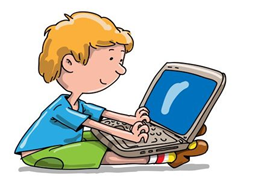 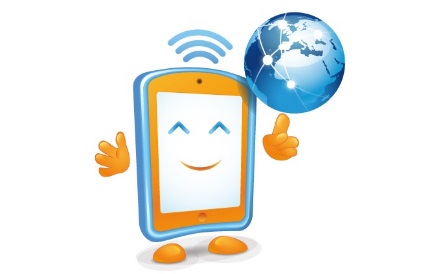 Z INTERNETUOrganizator: Szkoła Podstawowa nr 15 w KaliszuWarunki uczestnictwa:Uczestnikiem konkursu może zostać każdy uczeń klas 1 – 3 naszej szkoły. Uczestnicy będą oceniani w kategorii wiekowej: klasy 1 – 3.Cele konkursu:uświadomienie uczniów o zagrożeniach związanych z korzystaniem z Internetu,propagowanie zasad bezpiecznego korzystania z Internetu wśród dzieci i młodzieży,zachęcanie do inicjowania nowych, ciekawych pomysłów,wzmocnienie wśród uczniów wiary we własne umiejętności i zdolności.Do konkursu należy składać prace indywidualne przedstawiające plakat związany  z bezpieczeństwem w Internecie.Plakat powinien spełniać poniższe kryteria:technika pracy: dowolna;treść: nawiązująca do bezpiecznego korzystania z cyberprzestrzeni;format: nie mniejszy niż A2;hasło propagujące bezpieczne korzystanie z Internetu.Pracę  należy opatrzyć imieniem i nazwiskiem oraz klasą do której uczęszcza autor.Złożone w ramach konkursu prace będą oceniane zgodnie z następującymi kryteriami:oryginalne hasło;nakład pracy;kreatywność;ogólne wrażenie artystyczne.W konkursie udział brać mogą wyłącznie prace do tej pory niepublikowane i nienagradzane.Prace podlegają ocenie Jury powołanego przez Organizatorów. Jury dokonuje oceny po zakończeniu terminu składania plakatów.Prace należy składać do 19 lutego 2021 u wychowawców klas. prace przekazane na rzecz konkursu przechodzą na własnośćorganizatora i mogą być umieszczone na stronie internetowej szkoły.przystąpienie do konkursu jest równoznaczne z akceptacją regulaminu.Organizator przewiduje dyplomy oraz nagrody.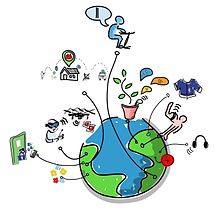 